pielikums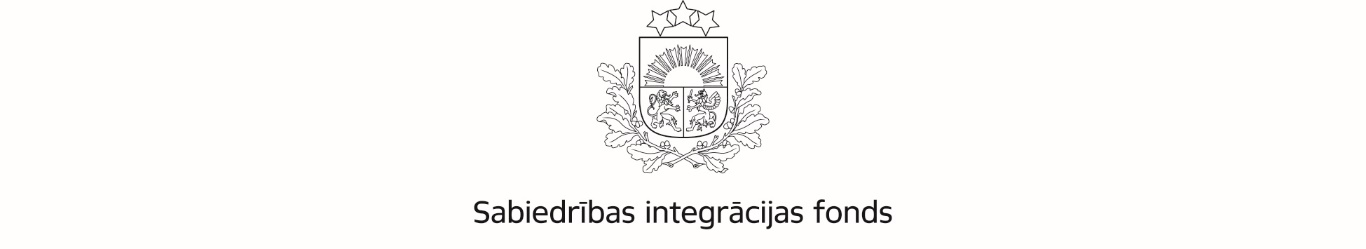 *Aizpilda Sabiedrības integrācijas fondsA SADAĻA INFORMĀCIJA PAR PROJEKTA IESNIEDZĒJUA 1. Projekta iesniedzēja apraksts:Norādīt informāciju par projekta pieteikuma iesniedzēja darbību saliedētas sabiedrības attīstības, izglītības vai sociālās iekļaušanās jomā (saskaņā ar  konkursa nolikuma 3.1.2. apakšpunktā minēto prasību).  (Ne vairāk kā 2000 rakstu zīmes bez atstarpēm.)A 2. Projekta iesniedzēja līdzšinējā pieredze pasākumu īstenošanā:Lūdzam sniegt informāciju par projekta iesniedzēja pieredzi pēdējo 3 gadu laikā organizētiem vismaz 2 (diviem) projekta pieteikuma B4.sadaļā kādai no plānotajām aktivitātēm līdzvērtīgiem pasākumiem (mērķa grupas lieluma, saturiskā, pasākuma mērķa, plānoto rezultātu u.c. ziņā), piemēram, tematiskas apmācības, neformālās izglītības pasākumus, kultūras un citus līdzīgus pasākumus. Ja ir organizēti vairāk nekā 2 pasākumi, lūdzam norādīt informāciju par projekta pieteikuma iesniedzēja izglītojoša rakstura organizētiem pasākumiem vai pasākumiem, kas sekmējuši dažādu iedzīvotāju grupu savstarpējo sadarbību, ņemot vērā, ka  katra projekta ietvaros jānodrošina gan bezmaksas kultūrorientācijas kursu, gan pasākumu, kas sekmē sadarbību starp Ukrainas civiliedzīvotājiem un Latvijas sabiedrību, pieejamība..B SADAĻAPROJEKTA APRAKSTSB 1. Projekta īstenošanas periods un aktivitāšu norises reģions:B 2. Projekta mērķis un nepieciešamais pamatojumsLūdzam sniegt informāciju par projekta mērķi un kādā veidā caur projektā plānotajām aktivitātēm tiks sekmēta sadarbība starp Ukrainas civiliedzīvotājiem un Latvijas sabiedrību.B 3. Projekta tiešās mērķa grupas raksturojumsAprakstā iekļaut informāciju par plānoto veidu/-iem, kā mērķauditorija, jo īpaši - Ukrainas civiliedzīvotāji - tiks atlasīta, fiksēta/ uzskaitīta. Aprakstīt, kā tiks uzrunāti un piesaistīti aktivitāšu dalībnieki, tai skaitā, kādi atlases kritēriji tiks piemēroti, ja aktivitātei pieteiksies lielāks skaits dalībnieku, nekā plānots.*Obligāti plānojami projektāB 4. Projekta aktivitāšu aprakstsLūdzam hronoloģiskā secībā, detalizēti aprakstīt katru projektā plānoto aktivitāti. Sniedziet informāciju par iesaistīto dalībnieku skaitu. Aprakstiet, kādi ir plānotie uzlabojumi saistībā ar ieguldījumu projekta un programmas mērķa sasniegšanā. Ailē pie informācijas avotiem jānorāda dokumenti vai materiāli, kas apliecinās rezultāta sasniegšanu. Rindu skaits katrā no sadaļām var tikt papildināts atkarībā no plānoto aktivitāšu skaita.B 5. Projektā iesaistītais personāls, t.sk. brīvprātīgo darbu veicējiLūdzam norādīt: 1) projekta īstenošanai nepieciešamo administratīvo un īstenošanas personālu (t.sk. brīvprātīgos), informācija par konkrētām personām nav nepieciešama un konkursā netiks vērtēta; 2) katram amatam projektā veicamos pienākumus/ uzdevumus; 3) projekta personāla (gan administratīvā, gan īstenošanas) profesionālai kompetencei un kvalifikācijai izvirzītās prasības atbilstoši projektā veicamajiem uzdevumiem. Ja projektā ir plānots iesaistīts brīvprātīgā darba veicējus, lūdzam norādīt to skaitu.Lūdzam projekta pieteikumam personāla CV nepievienot.Lūdzam sniegt informāciju par to, kā tiks uzrunāti, atlasīti un piesaistīti kultūrorientācijas kursu pasniedzēji, lektori un aktivitāšu vadītāji.B 6. Projekta publicitātes aktivitātesLūdzam aprakstīt projekta gaitā plānotās publicitātes aktivitātes, t.sk. prognozējot publicitātes aktivitāšu sasniedzamās mērķauditorijas skaitlisko apmēru.B 7. Projekta kopsavilkums (VIZĪTKARTE)Īss projekta apraksts, ietverot informāciju par mērķa grupu un projekta īstenošanas vietu, galvenajām aktivitātēm un plānotajiem rezultātiem (ne vairāk kā 1500 rakstu zīmes kopā ar atstarpēm). Projekta apstiprināšanas gadījumā šī informācija tiks publicēta Sabiedrības integrācijas fonda tīmekļvietnē kā projekta vizītkarte.C SADAĻAPROJEKTA BUDŽETSC 1. Projekta budžetsLūdzam projekta budžeta sastādīšanai izmantojiet budžeta veidlapu (Excel formātā), kas pievienota pielikumā Konkursa nolikumam (2.pielikums).C 2. Projekta budžeta apakšpozīciju skaidrojumsLūdzam sniegt īsu skaidrojumu un nepieciešamības pamatojumu, un/vai aprēķinu par projekta budžetā ietvertajām aktivitāšu īstenošanas izmaksu pozīcijām, ievērojot lietderības, ekonomiskuma un efektivitātes principu.Apakšpozīcija ir projekta pieteikuma C 1.sadaļā “Projekta budžets” norādītās izmaksas ar numerāciju 2.līmenī, piemēram, 1.1., ņemot vērā, ka pirmais cipars numerācijā norāda plānoto izmaksu pozīciju (projekta īstenošanas izmaksas, inventāra iegādes izmaksas utt.).D SADAĻAAPLIECINĀJUMSprojekta iesniedzēja biedru skaits (biedrībām) vai dibinātāju skaits (nodibinājumiem u.c. iestādēm) ir šāds:projekta iesniedzējs:ir iepazinies ar visiem programmas finansējuma saņemšanas nosacījumiem, kas ir noteikti programmas Konkursa nolikumā, un projekta īstenošanas gaitā apņemas tos ievērot;uzņemas atbildību par projekta īstenošanu un vadību, kā arī par projekta rezultātiem;neatbilst nevienam no Publisko iepirkumu likuma 42.panta otrajā daļā minētajiem kandidātu un pretendentu izslēgšanas gadījumiem;nav pasludināts par maksātnespējīgu, tai skaitā neatrodas sanācijas vai likvidācijas procesā, tā saimnieciskā darbība nav apturēta vai pārtraukta, nav uzsākta tiesvedība par tā darbības izbeigšanu vai maksātnespēju; tā profesionālajā darbībā nav konstatēti pārkāpumi un tas nav atzīts par vainīgu nodarījumā saistībā ar profesionālo darbību ar spēkā esošu nolēmumu; nav centies ietekmēt projektu pieteikumu vērtēšanas procesā iesaistītās personas;ir veicis neatbilstoši izlietoto līdzekļu atmaksu citu Sabiedrības integrācijas fonda administrēto programmu ietvaros (ja attiecināms); nav neatbilstoši veikto izdevumu maksājumu parādu citos projektos, kas tiek finansēti no valsts vai pašvaldību budžeta vai Eiropas Savienības politiku instrumentu un pārējām ārvalstu finanšu palīdzības programmām;tam ir pieejami stabili un pietiekami finanšu līdzekļi un citi resursi, lai noteiktajā apmērā nodrošinātu projekta priekšfinansējuma daļu, kā arī projekta īstenošanas nepārtrauktību;apņemas nodrošināt programmas finansējuma publicitātes prasību ievērošanu ar projekta īstenošanu saistītajās aktivitātēs un informatīvajos materiālos;apņemas saglabāt visu ar projekta īstenošanu saistīto dokumentāciju saskaņā ar normatīvajos aktos noteiktajām prasībām un termiņiem;ir atbildīgs par projekta pieteikumā sniegto ziņu pareizību un precizitāti;nav iesniedzis vienu un to pašu projekta pieteikumu finansēšanai no dažādiem finanšu avotiem un nepretendē saņemt dubultu finansējumu vienu un to pašu aktivitāšu īstenošanai.Apzinos, ka gadījumā, ja tiks konstatēts, ka esmu apzināti vai nolaidības dēļ sniedzis nepatiesas ziņas, projekta iesniedzējam tiks liegta iespēja saņemt atbalstu, un Sabiedrības integrācijas fonds varēs vērsties tiesībaizsardzības institūcijās.Latvijas valsts budžeta finansētās programmas 
“Kultūrorientācijas kursi un iekļaušanās pasākumi Ukrainas civiliedzīvotājiem” atklāta projektu pieteikumu konkursa PROJEKTA PIETEIKUMSProjekta nosaukumsProjekta nosaukumsProjekta iesniedzējs Projekta iesniedzējs Reģistrācijas datumsReģistrācijas datumsReģistrācijas Nr.Reģistrācijas Nr.Saimniecisko darbību statistiskās klasifikācijas NACE 2. redakcijas kods (ja tāds ir reģistrēts)Saimniecisko darbību statistiskās klasifikācijas NACE 2. redakcijas kods (ja tāds ir reģistrēts)Projekta iesniedzēja kontaktinformācijaE-pastsProjekta iesniedzēja kontaktinformācijaTīmekļvietneAtbildīgā amatpersonaVārds, UzvārdsAtbildīgā amatpersonaIeņemamais amatsAtbildīgā amatpersonaTālrunisAtbildīgā amatpersonaE-pastsProjekta vadītājs Vārds, UzvārdsProjekta vadītājs TālrunisProjekta vadītājs E-pastsProjekta grāmatvedisVārds, UzvārdsProjekta grāmatvedisTālrunisProjekta grāmatvedisE-pastsProjekta identifikācijas Nr. Projekta identifikācijas Nr.  2023.LV/UKR_KO/*Pasākuma nosaukumsMērķa grupaIesaistīto dalībnieku skaitsĪstenošanas periodsGalvenās aktivitātes un sasniegtie rezultātiSaites uz publicitātes materiāliemProjekta plānotais īstenošanas periods (ne agrāk par 01.07.2023. un ne vēlāk par 31.12.2023.)No __/___/2023      dd/mm/ggggLīdz ___/___/2023         dd/mm/ggggPlānošanas reģions (atzīmēt ar X reģionu, kurā tiks organizētas aktivitātes):Plānošanas reģions (atzīmēt ar X reģionu, kurā tiks organizētas aktivitātes):Plānošanas reģions (atzīmēt ar X reģionu, kurā tiks organizētas aktivitātes):RīgasVidzemesKurzemesLatgalesZemgalesAtbalstāmās aktivitātes veidsMērķa grupas raksturojums1.6.1. Kultūrorientācijas kursi*1.6.2. Pasākumi, kas sekmē sadarbību starp Ukrainas civiliedzīvotājiem un uzņemošo kopienu* 1.6.3. Citas aktivitātes, kas sekmē Ukrainas civiliedzīvotāju iekļaušanos Latvijas sabiedrībāNr.Aktivitātes nosaukumsDetalizēts aktivitātes apraksts un rezultatīvie rādītāji(saturs, tematika, uzlabojumi, atbildīgās personas, rezultatīvie rādītāji u.c)Dalībnieku skaitsInformācijas avoti(pēc kā varēs pārliecināties, ka rezultāts sasniegts)Budžeta apakšpo-zīcijas Nr.(atbilstošiC sadaļai)Kultūrorientācijas kursi, kuros iekļautas trīs obligātās tēmas* (Latvijas vēsture, kultūra un vērtības; valsts pārvalde un tiesiskums (tai skaitā Satversme, demokrātija, līdzdalības iespējas); latviešu valoda darbā un ikdienā (prasības, apguves iespējas, tai skaitā pašmācības iespējas) un cita tematika atbilstoši mērķa grupas vajadzībām un interesēm (izglītības, sociālie un veselības aprūpes pakalpojumi, uzņēmējdarbības uzsākšanas iespējas, sabiedrība un sadzīve, līdzdalība vietējās kopienas aktivitātēs, līderības un sadarbības prasmes u.c.).*Obligāti plānojami projektāKultūrorientācijas kursi, kuros iekļautas trīs obligātās tēmas* (Latvijas vēsture, kultūra un vērtības; valsts pārvalde un tiesiskums (tai skaitā Satversme, demokrātija, līdzdalības iespējas); latviešu valoda darbā un ikdienā (prasības, apguves iespējas, tai skaitā pašmācības iespējas) un cita tematika atbilstoši mērķa grupas vajadzībām un interesēm (izglītības, sociālie un veselības aprūpes pakalpojumi, uzņēmējdarbības uzsākšanas iespējas, sabiedrība un sadzīve, līdzdalība vietējās kopienas aktivitātēs, līderības un sadarbības prasmes u.c.).*Obligāti plānojami projektāKultūrorientācijas kursi, kuros iekļautas trīs obligātās tēmas* (Latvijas vēsture, kultūra un vērtības; valsts pārvalde un tiesiskums (tai skaitā Satversme, demokrātija, līdzdalības iespējas); latviešu valoda darbā un ikdienā (prasības, apguves iespējas, tai skaitā pašmācības iespējas) un cita tematika atbilstoši mērķa grupas vajadzībām un interesēm (izglītības, sociālie un veselības aprūpes pakalpojumi, uzņēmējdarbības uzsākšanas iespējas, sabiedrība un sadzīve, līdzdalība vietējās kopienas aktivitātēs, līderības un sadarbības prasmes u.c.).*Obligāti plānojami projektāKultūrorientācijas kursi, kuros iekļautas trīs obligātās tēmas* (Latvijas vēsture, kultūra un vērtības; valsts pārvalde un tiesiskums (tai skaitā Satversme, demokrātija, līdzdalības iespējas); latviešu valoda darbā un ikdienā (prasības, apguves iespējas, tai skaitā pašmācības iespējas) un cita tematika atbilstoši mērķa grupas vajadzībām un interesēm (izglītības, sociālie un veselības aprūpes pakalpojumi, uzņēmējdarbības uzsākšanas iespējas, sabiedrība un sadzīve, līdzdalība vietējās kopienas aktivitātēs, līderības un sadarbības prasmes u.c.).*Obligāti plānojami projektāKultūrorientācijas kursi, kuros iekļautas trīs obligātās tēmas* (Latvijas vēsture, kultūra un vērtības; valsts pārvalde un tiesiskums (tai skaitā Satversme, demokrātija, līdzdalības iespējas); latviešu valoda darbā un ikdienā (prasības, apguves iespējas, tai skaitā pašmācības iespējas) un cita tematika atbilstoši mērķa grupas vajadzībām un interesēm (izglītības, sociālie un veselības aprūpes pakalpojumi, uzņēmējdarbības uzsākšanas iespējas, sabiedrība un sadzīve, līdzdalība vietējās kopienas aktivitātēs, līderības un sadarbības prasmes u.c.).*Obligāti plānojami projektāKultūrorientācijas kursi, kuros iekļautas trīs obligātās tēmas* (Latvijas vēsture, kultūra un vērtības; valsts pārvalde un tiesiskums (tai skaitā Satversme, demokrātija, līdzdalības iespējas); latviešu valoda darbā un ikdienā (prasības, apguves iespējas, tai skaitā pašmācības iespējas) un cita tematika atbilstoši mērķa grupas vajadzībām un interesēm (izglītības, sociālie un veselības aprūpes pakalpojumi, uzņēmējdarbības uzsākšanas iespējas, sabiedrība un sadzīve, līdzdalība vietējās kopienas aktivitātēs, līderības un sadarbības prasmes u.c.).*Obligāti plānojami projektā1.Plānotās aktivitātes detalizēts apraksts:Kursu tēmās: obligātās + ieskicēt, kādas varētu būt citas tēmas, kas tiks iekļautas mācību programmā (atkarībā no mērķauditorijas vēlmēm un vajadzībām)Norises vieta (adrese): Norises laiks (datums): Iesaistītais personāls (pasākuma vadītāji, lektori, brīvprātīgā darba veicēji u.tml.):Rezultatīvie rādītāji:Sagaidāmie ieguvumi: Dalībnieki (iesaistītās mērķa grupa(-as), skaits):Ukrainas civiliedzīvotāji: _____Pasākumi, kas sekmē sadarbību starp Ukrainas civiliedzīvotājiem un uzņemošo kopienu*, gan kultūras, gan sporta, gan aktīvās atpūtas jomā (gan iekštelpās, gan ārtelpās), paredzot arī ģimenes locekļu iesaistes iespējas*Obligāti plānojami projektāPasākumi, kas sekmē sadarbību starp Ukrainas civiliedzīvotājiem un uzņemošo kopienu*, gan kultūras, gan sporta, gan aktīvās atpūtas jomā (gan iekštelpās, gan ārtelpās), paredzot arī ģimenes locekļu iesaistes iespējas*Obligāti plānojami projektāPasākumi, kas sekmē sadarbību starp Ukrainas civiliedzīvotājiem un uzņemošo kopienu*, gan kultūras, gan sporta, gan aktīvās atpūtas jomā (gan iekštelpās, gan ārtelpās), paredzot arī ģimenes locekļu iesaistes iespējas*Obligāti plānojami projektāPasākumi, kas sekmē sadarbību starp Ukrainas civiliedzīvotājiem un uzņemošo kopienu*, gan kultūras, gan sporta, gan aktīvās atpūtas jomā (gan iekštelpās, gan ārtelpās), paredzot arī ģimenes locekļu iesaistes iespējas*Obligāti plānojami projektāPasākumi, kas sekmē sadarbību starp Ukrainas civiliedzīvotājiem un uzņemošo kopienu*, gan kultūras, gan sporta, gan aktīvās atpūtas jomā (gan iekštelpās, gan ārtelpās), paredzot arī ģimenes locekļu iesaistes iespējas*Obligāti plānojami projektāPasākumi, kas sekmē sadarbību starp Ukrainas civiliedzīvotājiem un uzņemošo kopienu*, gan kultūras, gan sporta, gan aktīvās atpūtas jomā (gan iekštelpās, gan ārtelpās), paredzot arī ģimenes locekļu iesaistes iespējas*Obligāti plānojami projektā2.Plānotā pasākuma detalizēts apraksts:Norises vieta (adrese): Norises laiks (datums): Dalībnieki (iesaistītās mērķa grupa(-as), skaits):Iesaistītais personāls (pasākuma vadītāji, lektori, brīvprātīgā darba veicēji u.tml.):Rezultatīvie rādītāji:Sagaidāmie ieguvumi: Dalībnieki (iesaistītās mērķa grupa(-as), skaits):Ukrainas civiliedzīvotāji: _____Uzskaitīt citas mērķa grupas un norādīt to skaitu:3.Plānotā pasākuma detalizēts apraksts:Norises vieta (adrese): Norises laiks (datums): Iesaistītais personāls (pasākuma vadītāji, lektori, brīvprātīgā darba veicēji u.tml.):Rezultatīvie rādītāji:Sagaidāmie ieguvumi: Dalībnieki (iesaistītās mērķa grupa(-as), skaits):Ukrainas civiliedzīvotāji: _____Uzskaitīt citas mērķa grupas un norādīt to skaitu:Citas aktivitātes, kas sekmē Ukrainas civiliedzīvotāju iekļaušanos Latvijas sabiedrībāCitas aktivitātes, kas sekmē Ukrainas civiliedzīvotāju iekļaušanos Latvijas sabiedrībāCitas aktivitātes, kas sekmē Ukrainas civiliedzīvotāju iekļaušanos Latvijas sabiedrībāCitas aktivitātes, kas sekmē Ukrainas civiliedzīvotāju iekļaušanos Latvijas sabiedrībāCitas aktivitātes, kas sekmē Ukrainas civiliedzīvotāju iekļaušanos Latvijas sabiedrībāCitas aktivitātes, kas sekmē Ukrainas civiliedzīvotāju iekļaušanos Latvijas sabiedrībā4.Plānotā pasākuma detalizēts apraksts:Norādīt, ja attiecināms:Norises vieta (adrese): Norises laiks (datums): Iesaistītais personāls (pasākuma vadītāji, lektori, brīvprātīgā darba veicēji u.tml.):Rezultatīvie rādītāji:Sagaidāmie ieguvumi: Dalībnieki (iesaistītās mērķa grupa(-as), skaits):Ukrainas civiliedzīvotāji: _____Uzskaitīt citas mērķa grupas un norādīt to skaitu:Kopējais plānotais visu aktivitāšu dalībnieku kopskaitsKopējais plānotais visu aktivitāšu dalībnieku kopskaitsKopējais plānotais visu aktivitāšu dalībnieku kopskaitsUkrainas civiliedzīvotāji:_________Citi:______Amats projektāGalvenie veicamie uzdevumi un pienākumiAmatam nepieciešamā kvalifikācija un prasmesAktivitāšu Nr., kurās personāls iesaistīts(saskaņā ar B4. sadaļu)Publicitātes aktivitāteSasniedzamā mērķauditorijaNr. p.k.Izmaksu apakšpozīcijas nosaukumsSkaidrojums un pamatojums1.2.Utt.Es, projekta iesniedzējaprojekta iesniedzēja nosaukumsprojekta iesniedzēja nosaukumsatbildīgā amatpersona,vārds, uzvārdsvārds, uzvārdsamata nosaukumsamata nosaukumsar parakstu apliecinu, ka uz projekta pieteikuma iesniegšanas dienu,ar parakstu apliecinu, ka uz projekta pieteikuma iesniegšanas dienu,dd/mm/ggggProjekta iesniedzēja biedru/ dibinātāju juridiskais statussBiedru/ dibinātāju skaits organizācijāFiziska personaBiedrībaNodibinājumsValsts iestādePašvaldībaPašvaldības iestādeKomersantsCits (norādīt)DOKUMENTS IR PARAKSTĪTS AR DROŠU ELEKTRONISKO PARAKSTU UN SATUR LAIKAZĪMOGU